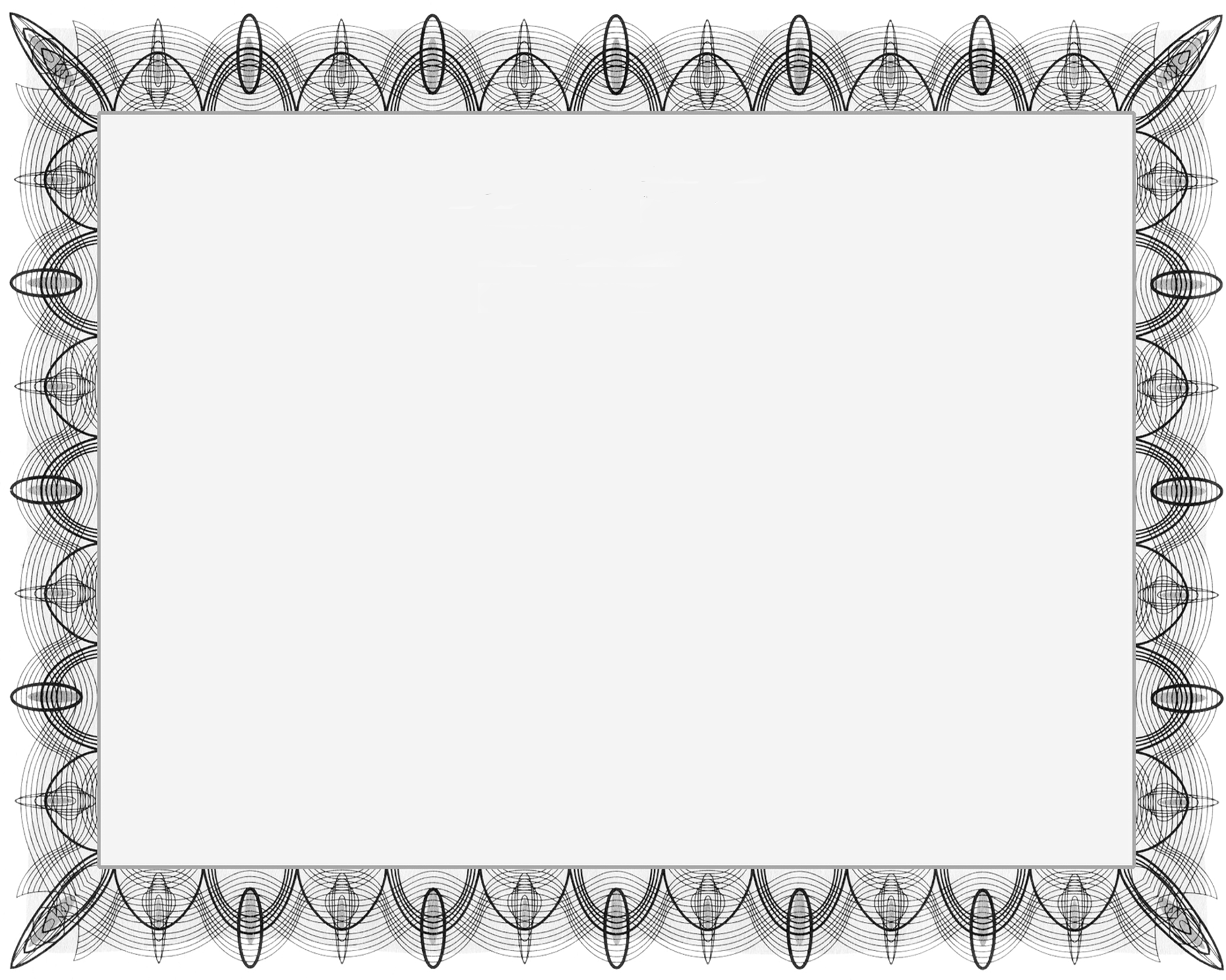 Values Clarification and Attitude Transformation Workshop for Safe Abortion   Certificate of Participation  awarded to   ________________________________________________Name[city, country]   			 	 			[insert date]                         	LOCATION	                                                   	    			DATE COMPLETED			VCAT Trainer									VCAT Trainer 